Publicado en Ciudad de México el 16/05/2024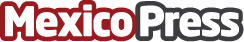 Generation México contribuye a la preparación laboral de 4 mil jóvenes a través de sus programas de formaciónGeneration México marca un hito en educación gratuita, alcanzando 4,000 graduados en diferentes programas, donde destaca el de "Desarrollo Java Full Stack". Las habilidades más demandadas en el ámbito tecnológico son Java, .NET y Python; de acuerdo con el reporte del Mercado Laboral de TI México 2023Datos de contacto:Saraí Almazán                                                           Oca Repitación55 2887 1503        Nota de prensa publicada en: https://www.mexicopress.com.mx/generation-mexico-contribuye-a-la-preparacion Categorías: Nacional Programación Recursos humanos Formación profesional Cursos http://www.mexicopress.com.mx